Nome Cognome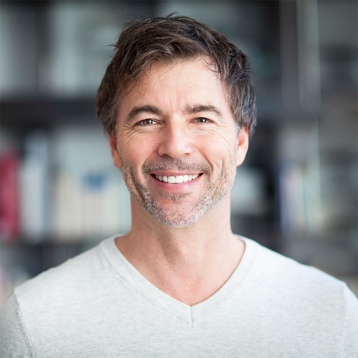 ProfessioneMail	  	  TelefonoIndirizzo